Criterion B: Inquiring and designingCriterion C: Processing and evaluatingFactors affecting the flight time of a paper airplaneCriterion B1) Background InformationGive us an overview of this experiment, how you chose your IV and DV………………………………………………………………………………………………………………………………………………………………………………………………………………………………………………………………………………………………………………………………………………………………………………………………………………………………………………………………………………………………2) Research Question?Include the independent, dependent (and main control) variables in the question. Use the correct format.………………………………………………………………………………………………………………………………………………………………………………………………………………………………………………………………………………………………………………………………3) Hypothesis?“I think that if I increase the IV , then the DV will increase/decrease   because …  ”In what way will the DV change? Linear, get faster/slower…?  Why?Use scientific principles and language here to explain your prediction.………………………………………………………………………………………………………………………………………………………………………………………………………………………………………………………………………………………………………………………………………………………………………………………………………………………………………………………………………………………………………………………………………………………………………………………………………………………………………………………………4) Independent variable?What variable are you going to change?How are you going to measure it, what are its units?………………………………………………………………………………………………………………………………………………………………………………………………………………………………………………………………………………………………………………………………………………………………………………………………………………………………………………………………………………………………5) Dependent variable?What is going to change because you changed the independent variable?How are you going to measure it, what are its units?………………………………………………………………………………………………………………………………………………………………………………………………………………………………………………………………………………………………………………………………………………………………………………………………………………………………………………………………………………………………6) Control variables?What things must you keep the same in all experiments to make sure that the only thing that changes in each experiment is the independent variable? How are you going to measure them?7) Apparatus listEverything you need – including size (eg 100ml beaker)8) MethodA numbered list of instructions that anyone could follow.  Draw a diagram/put in photos to help.Tell people what to measure, how to measure it and how many times to repeat each step. Remember 5 different values for the independent variable with repeats to get an average for each value………………………………………………………………………………………………………………………………………………………………………………………………………………………………………………………………………………………………………………………………………………………………………………………………………………………………………………………………………………………………………………………………………………………………………………………………………………………………………………………………………………………………………………………………………………………………………………………………………………………………………………………………………………………………………………………………………………………………………………………………………………………………………………………………………………………………………………………………………………………………Safety considerationsWhat materials or steps do we need to take care with? Be specific to this investigation.………………………………………………………………………………………………………………………………………………………………………………………………………………………………………………………………………………………………………………………………Criterion C9) Results  (can be done in excel)Draw a table with ALL the results below (including units in the heading, and a title)Add another table to make averages (including units in the heading, and a title)Add comments with any relevant observations/descriptions after the table.Draw a graph of the results (x axis is the independent variable) add labels to the axes (with units) add a trendline and a title.10) ConclusionDescribe the shape of the graph.Make a simple statement to give the relationship between the IV and DV ( as the IV increases, the DV….)Can you make a more complicated observation (how does the DV increase or decrease – linear, curve…?)? Can you use maths (as the IV doubles, the DV doubles, for example)?Is this what your hypothesis predicted? Completely? Why/why not?Try to explain your results using scientific language and ideas from the unit you are studying.………………………………………………………………………………………………………………………………………………………………………………………………………………………………………………………………………………………………………………………………………………………………………………………………………………………………………………………………………………………………………………………………………………………………………………………………………………………………………………………………………………………………………………………………………………………………………………………………………………………………………………………………………………………………………………………………………………………………………………………………………………………………………………………………………………………………………………………………………………………………………………………………………………………………………………………………………………………………………………………………………………………………………………………………………………………………………………………………………………………………………………………………………………………………………………………………………………………………………………………………………………………………………………………………………………………………………………………………………………………………11) EvaluationDoes the data/graph look reliable? (Are your individual results close to the averages/line on the graph?)Refer to your graph in your explanation.Did your investigation gave you the right/enough data to answer your research question?Complete the table below.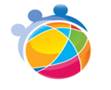 GIS MYP Science Department Grade 7&8 Unit 1 – The Scientific Method (formative assessment)GIS MYP Science Department Grade 7&8 Unit 1 – The Scientific Method (formative assessment)Name:______________________Key conceptRelated conceptsGlobal contextGlobal contextRelationshipsEvidence       FunctionScientific and technical innovation – methodsScientific and technical innovation – methodsStatement of inquiry:Methods for the collection of evidence of relationships depend on their functionStatement of inquiry:Methods for the collection of evidence of relationships depend on their functionStatement of inquiry:Methods for the collection of evidence of relationships depend on their functionStatement of inquiry:Methods for the collection of evidence of relationships depend on their functioni. What are you going to investigate? ii. What do you think is going to happen? iii. What are you going to measure?iv.  How are you going to do your investigation? 1-2You write a research question but it doesn’t have the necessary informationYou say what you think will happen to the DVYou state the variables (IV and DV at least)You have a method but it is lacking steps telling you how to change the IV and/or measure the DV, or is difficult to follow.3-4You state a research question that could work, but it is not in the correct format You say what you think will happen to the DV when the IV is increasedYou say (correctly) what the IV and DV are and how to control/measure themYou give 2-3 control variables Your method contains instructions to take relevant dataYou write a method, but it will not allow you to take sufficient data. You have considered safety5-6You write a research question in the correct format, containing the IV, DV and a CV You say what you think will happen to the DV when the IV is increased.You briefly explain why, using scienceYou say (correctly) what the IV and DV are and how you will control/measure themYou give 2-3 control variables and say how you will measure themYour method contains brief instructions to take 5 data points, repeated for reliabilityYou have an equipment list.You write a method, which will allow you to take enough data (5 data points, repeated for reliability), but some points need more explanationYou have given safety instructions which are specific to this investigation.7-8You state a research question in the correct format, containing the IV, DV and a CV. You have given background information to explain the science needed to understand the RQYou say what you think will happen to the DV when the IV is increasedYou clearly explain why, using correct scienceYou say (correctly) what the IV and DV are and how you will control/measure themYou give 4-5 control variables, say how you will measure themYour method contains clear instructions to take 5 data points, which are repeated for reliabilityYou have an equipment list.You write a method, which will allow you to take enough data (5 data points, repeated for reliability) and is clear, complete and logicalYou have given safety instructions which are specific to this investigation.i. What data do you have?ii. What does the data mean?iii. Does your prediction fit the data?iv. What does the data tell you about your method?v. How could you improve your method?1–2You have correctly collected dataYou have presented your data either as a table or a graphYou have described your graph.You have made a correct statement to say what your graph shows. You say whether your hypothesis is correct You comment on the quality of your data.You give 1-2 suggestions of weakness about your investigation. You give 2 ways that your investigation could be improved. 3–4You have correctly collected dataYou have correctly organized your raw data in a table with correct headings and unitsYour table has a titleYou have described your graph.You have made a correct statement to say what happens to the DV when the IV increases. You correctly say whether your hypothesis is correctYou correctly comment on the quality of your data, with evidence.You give 2 suggestions of weakness about your investigation.You give 2 ways to improve your investigation that would benefit the scientific investigation. Your improvements name specific pieces of apparatus (where appropriate)5–6You have correctly collected data.You have correctly organized your raw data in a table with correct headings and unitsYou have calculated average and produced a processed data tableYour tables have titlesYou have described your graph.You have made a statement to say what happens to the DV when the IV increases.You have briefly explained why this happens.You say whether your hypothesis is correct and explain whyYou correctly comment on the quality of your data, with evidence.You give 3 or more suggestions of weakness about your investigation.You give 3 or more ways to improve your investigation that would benefit the scientific investigation. Your improvements name specific pieces of apparatus (where appropriate)7–8You have correctly collected data.You have correctly organized your raw data in a table with correct headings and unitsYou have calculated average and produced a processed data tableYour tables have titlesYou have produced an appropriate graph from your data.You have described your graph.You have made a statement to say what happens to the DV when the IV increases, if possible, noting a mathematical relationship.You have explained why this happens using correct scientific reasoningYou say whether your hypothesis is correct giving details You give evidence connecting your graph/data to your hypothesis.You correctly comment on the quality of your data, with evidence.You give 3 or more suggestions of weakness about your investigation.You discuss the effect of the weakness on the data.You give 3 or more ways to improve your investigation that would benefit the scientific investigation.You discuss why you would make each improvement. Your improvements name specific pieces of apparatus (where appropriate).VariableHow will you keep it the same/measure it?WeaknessesWhich parts of your investigationmade the results not perfect? Why?Suggested improvement Give specific suggestions for each weakness in the other columnand explain why they will improve the investigation